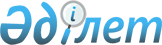 О признании утратившим силу постановления акимата Абайского района № 24/04 от 24 июля 2015 года "Об утверждении Положений государственных учреждений Абайского района"Постановление акимата Абайского района Карагандинской области от 14 июня 2016 года № 22/01      В соответствии с Законом Республики Казахстан от 23 января 2001 года "О местном государственном управлении и самоуправлении в Республике Казахстан", пунктом 1 статьи 27 Закона Республики Казахстан от 06 апреля 2016 года "О правовых актах", на основании письма Департамента юстиции Карагандинской области от 11 апреля 2016 года № 8-3/1663, акимат Абайского района ПОСТАНОВЛЯЕТ:

      1. Признать утратившим силу постановление акимата Абайского района № 24/04 от 24 июля 2015 года "Об утверждении Положений государственных учреждений Абайского района" (зарегистрировано в Реестре государственной регистрации нормативных правовых актов за № 3386 от 21 августа 2015 года, опубликовано в районной газете "Абай-Ақиқат" от 12 сентября 2015 года № 36, в информационно – правовой системе "Әділет" 13 апреля 2016 года).

      2. Контроль за исполнением настоящего постановления возложить на курирующего заместителя акима района.

      3. Настоящее постановление вводится в действие со дня первого официального опубликования.


					© 2012. РГП на ПХВ «Институт законодательства и правовой информации Республики Казахстан» Министерства юстиции Республики Казахстан
				
      Аким Абайского района

С. Шайдаров
